横琴粤澳深度合作区高端紧缺人才申报办理经营所得个人所得税优惠（经营所得B表）操作指引（WEB端）取得经营所得的高端紧缺人才，请通过更正申报方式申报享受税收优惠。第一步：进入经营所得（B表）1、登录自然人电子税务局WEB端（https://etax.chinatax.gov.cn/），将鼠标移至【我要查询】时会显示子菜单，选择【申报查询（更正/作废申报）】。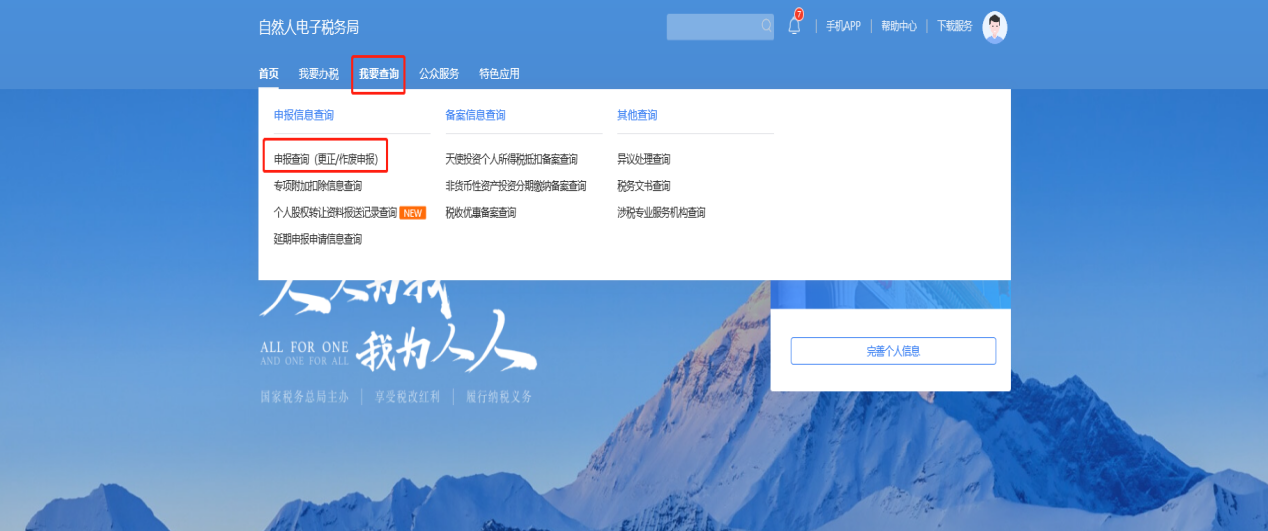 2、在查询界面点击【已完成】，找到需要更正的申报记录，点击【查看】。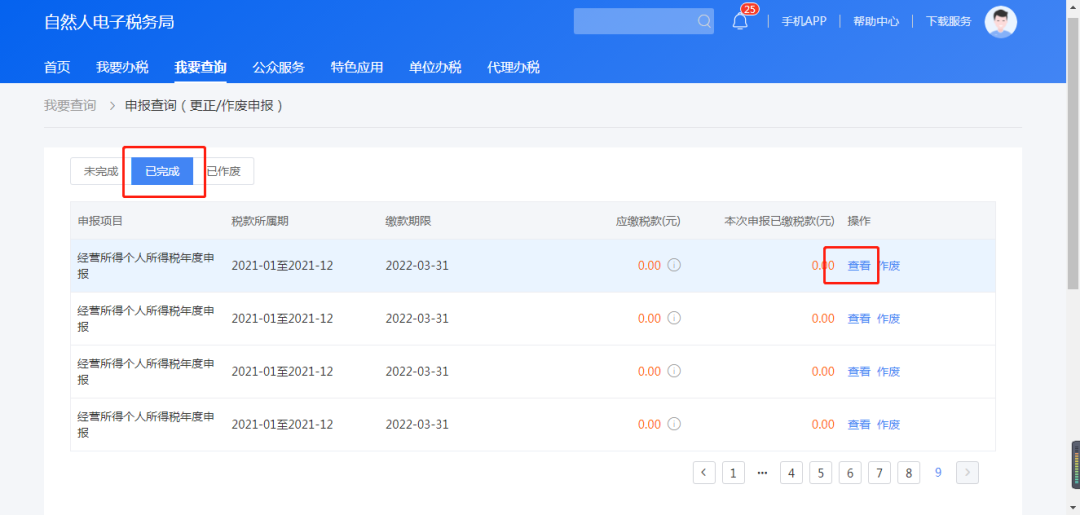 3、在申报详情界面点击【修改】。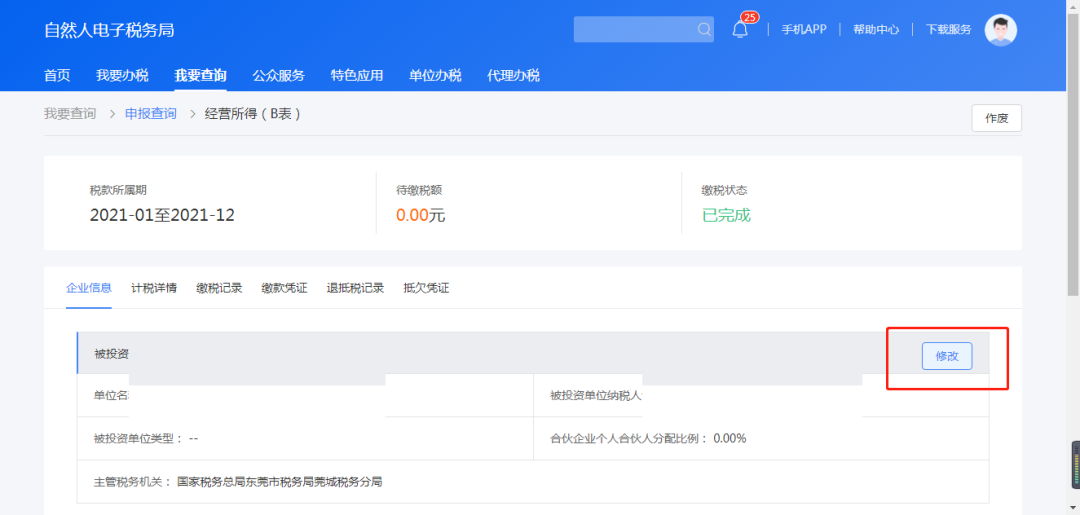 第二步：更正申报填报“横琴粤澳深度合作区高端和紧缺人才个人所得税优惠”及其他优惠事项1、进入更正界面，连续点击【下一步】，在第5环节【确认申报信息】中，滑动至下方找到【可减免税额】栏次，点击右侧的【修改】进入减免税额填写界面。点击左上方的【可减免税额】，点击右侧【新增减免税额扣除】。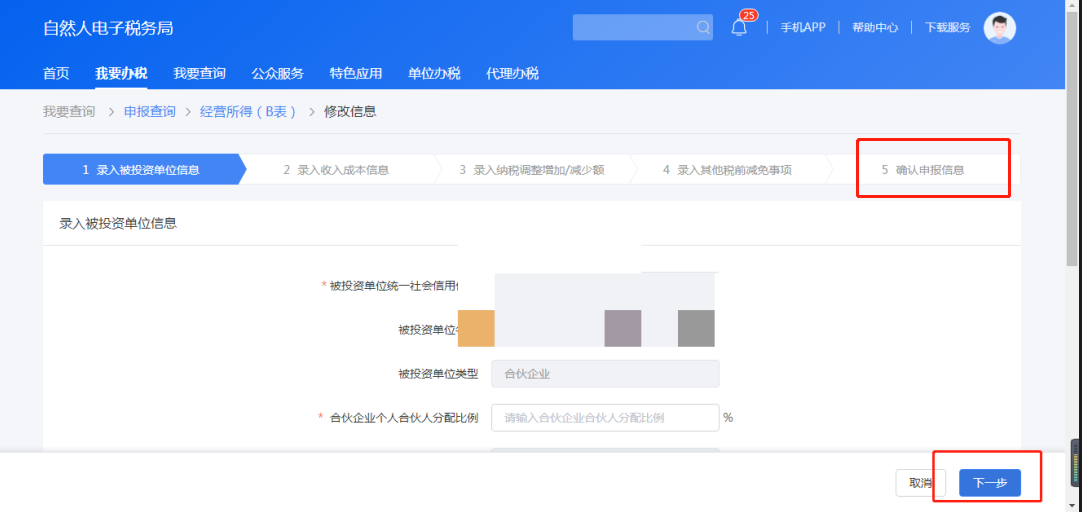 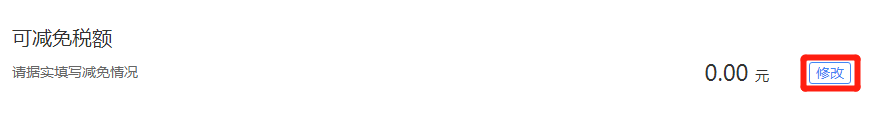 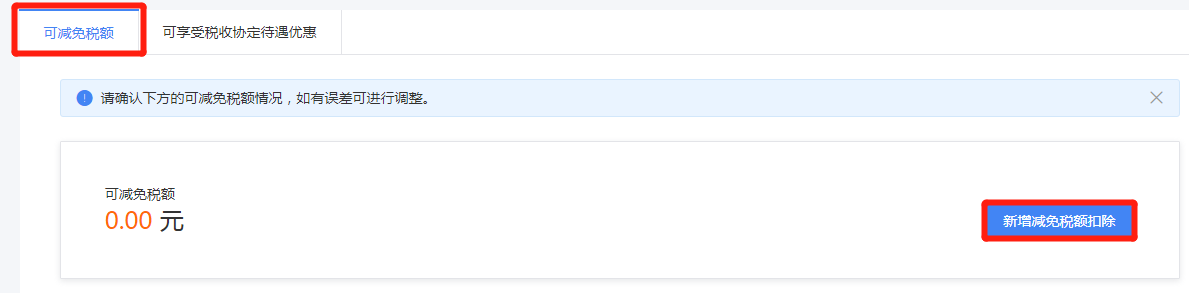 2、在弹出的窗口点击【减免项目】右侧搜索栏。在搜索结果中选择【合作区高端和紧缺人才个人所得税优惠】，点击【确认添加】。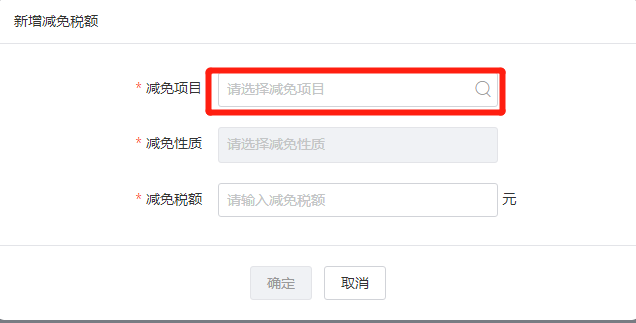 3、系统会自动计算可享受的减免税额，确认无误后点击【确认】。4、填写完【可减免税额】后，请确认所有申报信息是否正确。如需修改，可以点击对应栏次右侧的【修改】进行修改。确认无误后，点击右下角【提交】完成申报。第三步：申请退税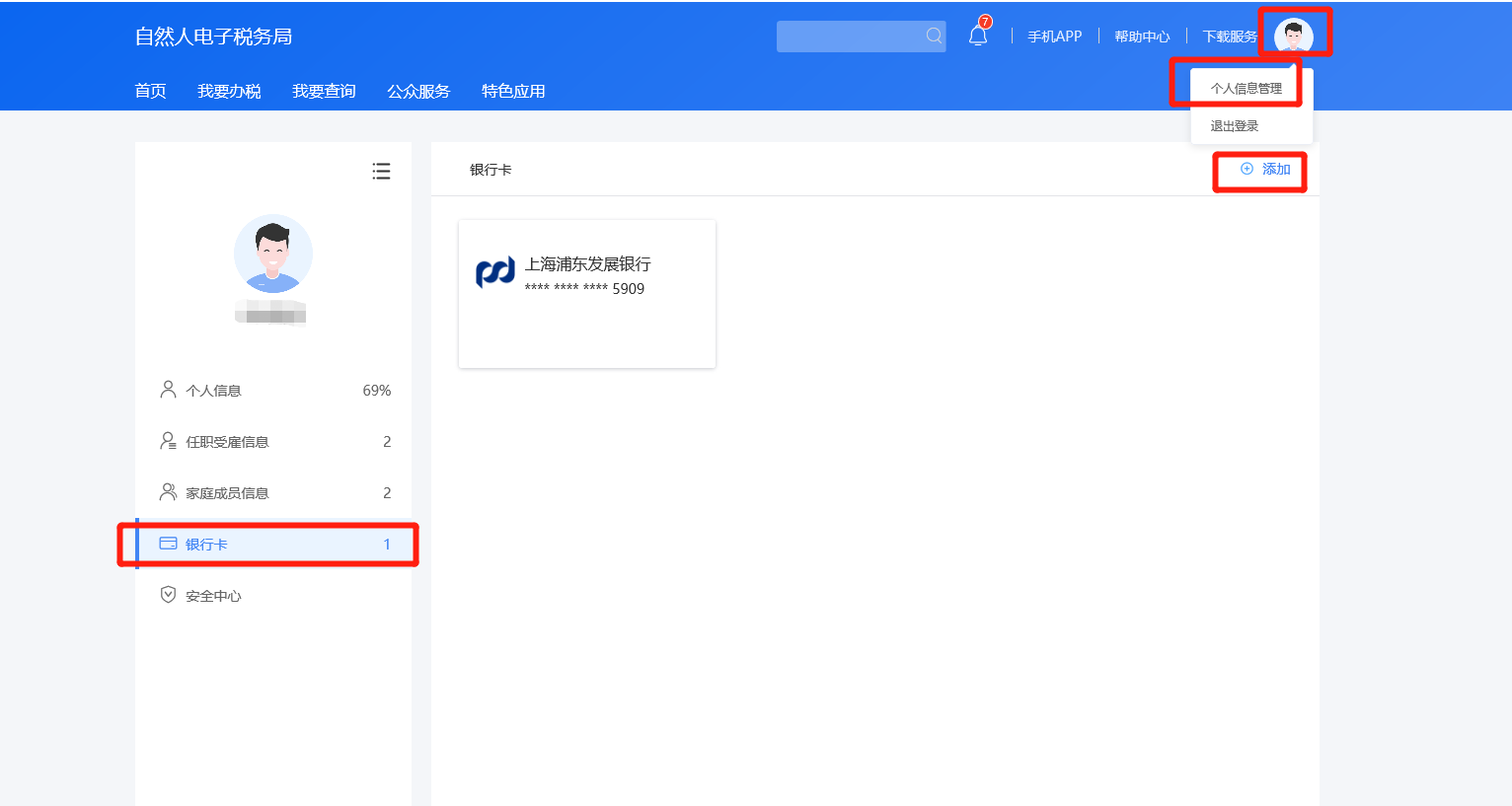 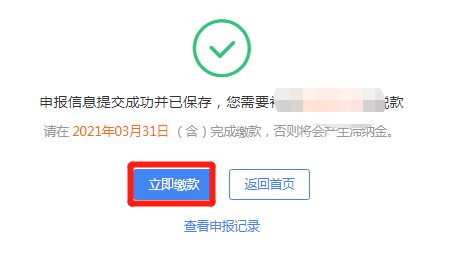 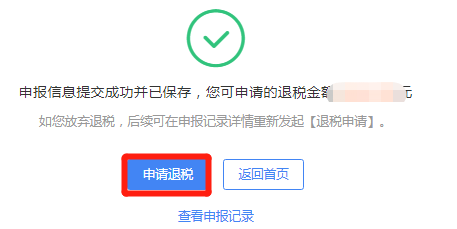 至此，申报享惠流程已办结，可登录个人所得税WEB端查询减免税情况。